80x150 cm Schlauchware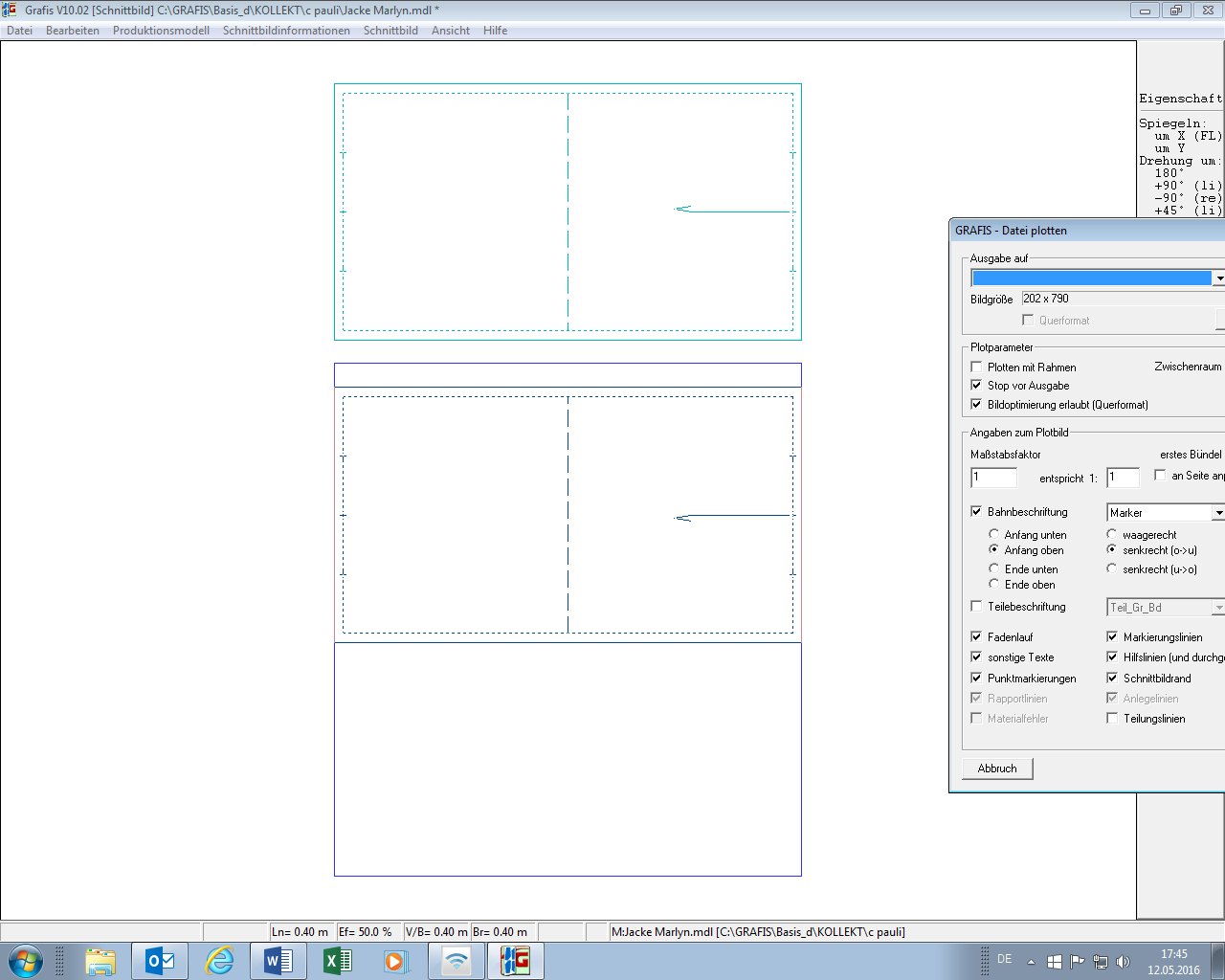 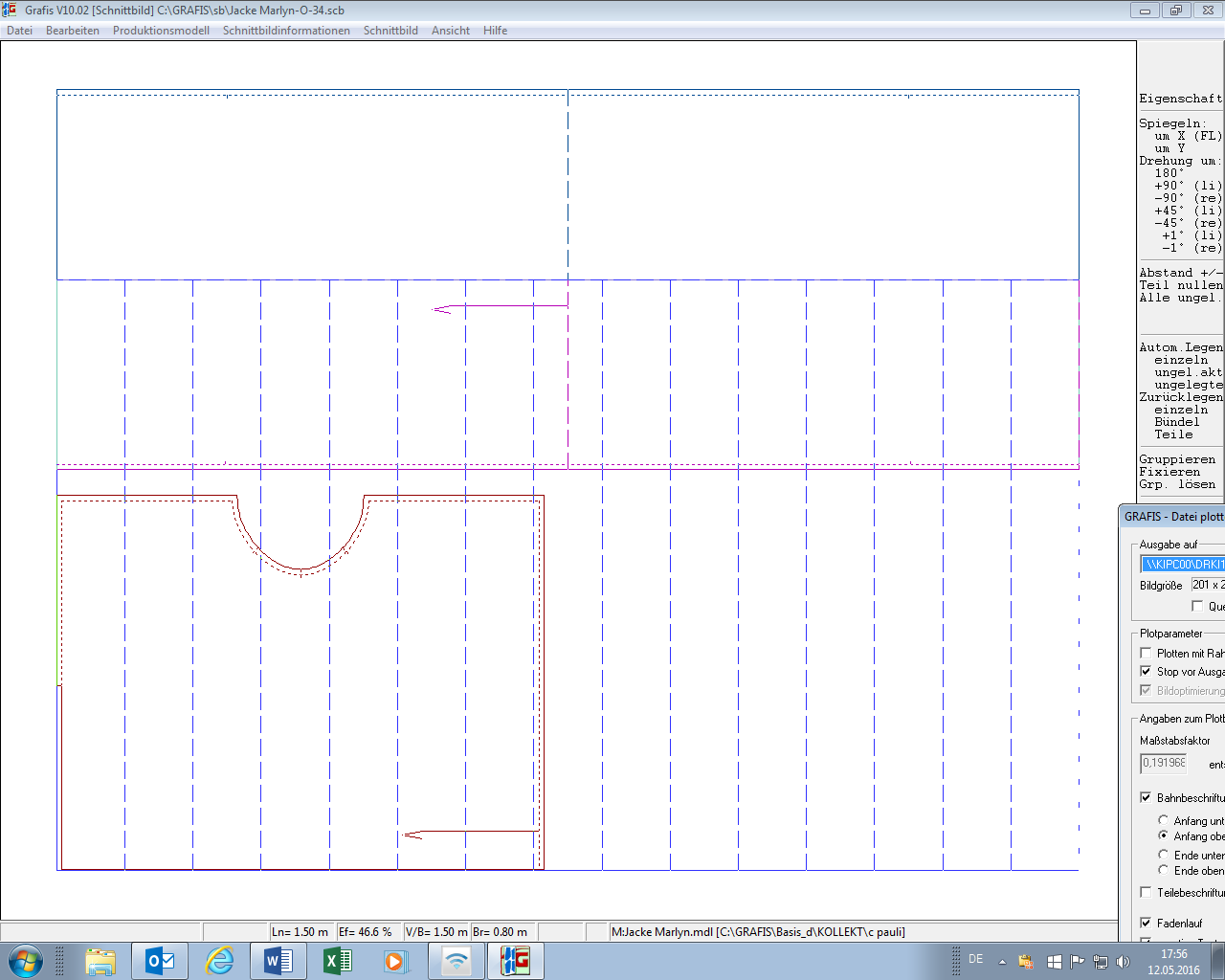 40 x40 cm Schlauchware